              SHAHEED BENAZIR BHUTTO UNIVERSITY SHERINGAL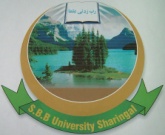     LLB 115                                Introduction to Law			           General Course for (BS 4 years),    Semester System			                 Credit Hours :( 3) This will be an introductory course for newly admitted students about the nature and sources of law, both Western and Islamic. It will cover definitions, functions and purposes of law, territorial nature of law, legal concepts of rights, property, persons etc.Topics Detail:Definition of Jurisprudence. Kinds of Jurisprudence – Analytical Jurisprudence, Historical Jurisprudence and Ethical Jurisprudence. Jurisprudence and Social Science.Definition of “Law” Advantages and disadvantages of Law, justice according to Law. Kinds of Law – (a) Natural Law or Morel Law (b) Imperative Law (c) Physical or Scientific Law (d) Conventional Law (e) Customary Law (f) Particular or Technical Law (g) International Law (h) Civil Law. Kinds of Civil Law, Imperative theory of Law. Territorial Nature of LawAdministration of Justice – Origin and development of Administration of Justice. Civil and Criminal justice and distinction between them.Purposes of Criminal Justice – Deterrent theory, Preventive theory, Reformative theory and retributive theoryThe Sources of Law – formal sources and material sources Divisions of legal sources. Precedent – Meaning of precedent; precedents as source of law, authority of precedent .When precedent may be disregarded. How a precedent is dis-regarded – circumstances attaching weight to precedent and circumstances of lessening authority of precedent.Legislation –Meaning, Definition and kinds. Supreme and subordinate legislation.  advantages and disadvantages of Legislation.Custom – Meaning, Definition and kind’s .Importance of Custom, Transformation of custom into Law.The State & Sovereignty – Nature and functions”. Definition of State its Primary function and Secondary functions. Sovereignty.Definitions of Legal Right, Property and Kinds of  Property.Introduction to Islamic Law and Brief Description of Sources of Islamic Law.Recommended Books:Denning, Lord. The Discipline of Law. London: Butterworths, 1979Dworkin, Ronald. Taking Rights Seriously. London: Duckworth, 1977.Fuller, Lon L. The Morality of Law, (re.). Delhi: Universal, 2009. (5th I rpt.).Harris, Phil, An Introduction to Law, 7th edn. Cambridge: Cambridge University Press, 2007.Hart, H L A, The Concept of Law, 2nd edn. Oxford: OUP, 1997.Posner Richard A. Overcoming Law. Delhi: Universal, 2007 (I.rpt.).